Concurrentie analyse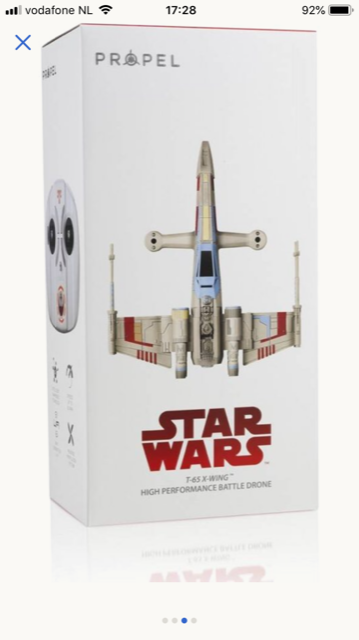 goed: mooie strakke en eenvoudige uitstraling.Slecht: goedkoop niet heel speciaal.Kosten: totaal product kost 100 euro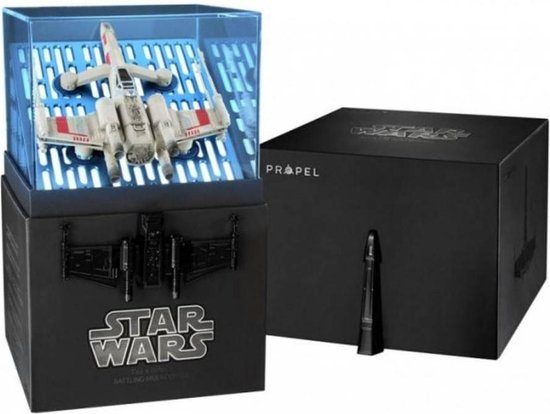 Goed: mooie verpakking dure uitstraling.Slecht: deze is heel erg duur.Kosten: totaal product is 200 euro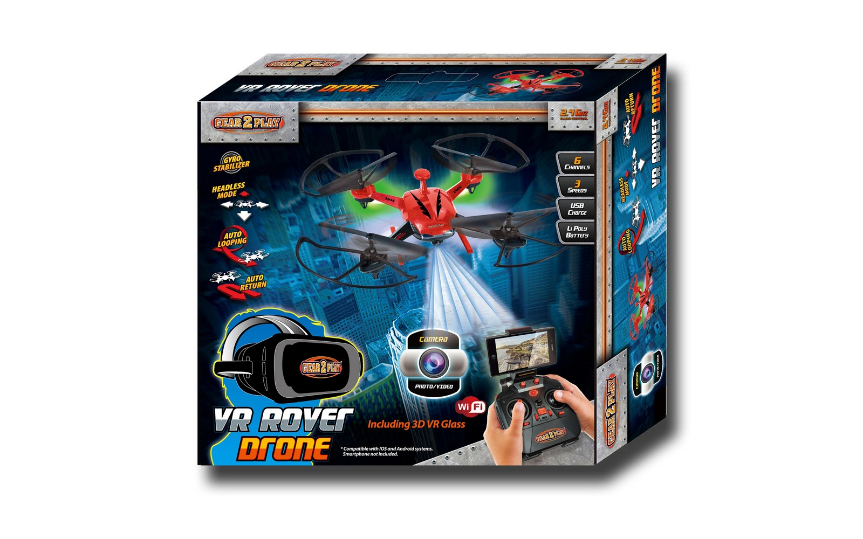 Goed: opvallend voor kinderenSlecht: druk veel kleuren/ goedkoop uiterlijkKosten: totaal product kost 80 euro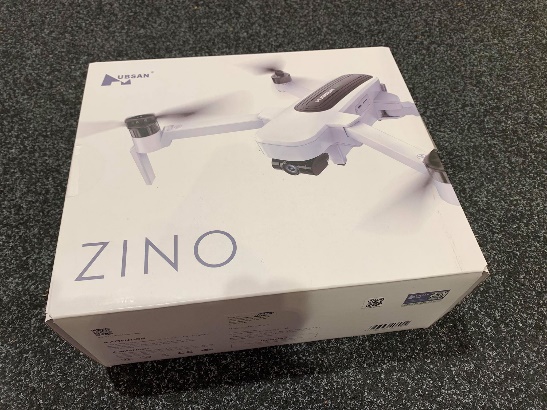 Goed: strakke uitstralingSlecht: ook goedkoop maar het gaat hier ook echt om het product niet het geheel plaatjeKosten: totaal kosten 250 euro